	       		 GAA Higher Education Bursary Application Form 2019/20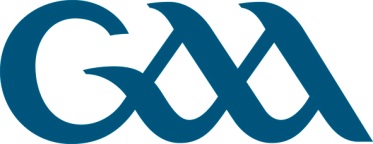 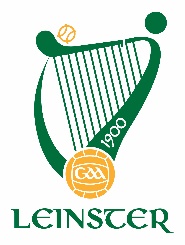 Are you in receipt of a Sports Scholarship/Bursary from any other body?		Yes		  	NoIf you have ticked Yes for the above question you are not eligible to receive a bursary from Leinster GAA.EDUCATION in the Past YearCONFIRMATION OF COLLEGE REGISTRARI wish to confirm that the above named is a student in good standing of this Educational Institution and is enrolled in a fulltime higher education course (60 credits); I also confirm that the above named is not in receipt of a Bursary, Grant or any other form of financial support from this institution	________________________________			_______________ 	SIGNAGTURE OR COLLEGE STAMP			DATE			CONFIRMATION OF COLLEGE GAA CLUB (This Section must be signed by either the Chairman, Secretary or Games Promotion Officer of the relevant college GAA Club)I wish to confirm that the above named is an active member/player of the College Football/Hurling/GAA Club	________________________________			_______________ 	SIGNATURE							Position 	SIGNATURESI confirm that the information I have given in this form is true to the best of my knowledge.	________________________________			_______________	STUDENT APPLICANT					DATE	_________________________________			________________	PARENT/GUARDIAN						DATESenior Inter County Players who were members of the GPA in 2019 should apply for bursaries at www.gaelicplayers.com  onlyAll applications to be sent to;Postal address: Leinster GAA Office, Portlaoise Co.LaoisEmail: hannah.horan.leinster@gaa.ieCLOSING DATE FOR APPLICATIONS 11/10/2019(no applications will be accepted beyond this date).NAMEAddressHome/College(Please Specify)AddressHome/College(Please Specify)AddressHome/College(Please Specify)AddressHome/College(Please Specify)Home Telephone NoCollege Telephone NoMobile NoEmail AddressDate of BirthPlace of BirthCollege I.D NumberNAME OF HIGHER  YOU ATTENDPlease list the sports and grade level at which you participated in  the past year with your CLUB Please list the sports and grade level at which you participated during the past year with your COUNTY Please list the sports and grade level at which you participated during the past year with your  HIGHER EDUCATION COLLEGE Please list any achievements at  and Higher Education collegePlease list administrative or coaching roles undertaken in Cumann Luthchleas Gael, including assisting in the coaching of underage teamsPlease list administrative or coaching roles undertaken in Cumann Luthchleas Gael, including assisting in the coaching of underage teamsPlease list administrative or coaching roles undertaken in Cumann Luthchleas Gael, including assisting in the coaching of underage teamsDateRole UndertakenLevel (Club, School, Co.)Have you obtained a GAA Coaching Certificate? (If yes, please state when and where obtained and Qualification Level)school/ Higher Education college attendedschool/ Higher Education college attendedNAMEADDRESSDETAILS OF CURRENT HIGHER EDUCATION COLLEGE COURSE/PROGRAMMEDETAILS OF CURRENT HIGHER EDUCATION COLLEGE COURSE/PROGRAMMECourse TitleCourse DescriptionCourse DurationYear of Course in 2019/2020